عمَّـــار ياسين منصور
الذِّئْبُ المُنْفَردُ
حِيْنَ يُصْبحُ التَّوحُّدُ مَفازَةً.. لا مَحْضَ قَرَارٍ!على هضبةٍ رابيةٍ، وعلى مُفترَشٍ مِنْ صخرٍ أبيضَ ورديٍّ، جلسَ يُناظرُ شمسَ المغيبِ. نسمةٌ رقيقةٌ خاضتْ في الجوِّ تعبثُ بشعرِ كسوتِهِ الفضِّيِّ. وفي الأفقِ البعيدِ لاحَ سربُ حمامٍ يشقُّ قرصَ الشَّمسِ الذَّهبيَّ. وفي أسفلِ المُنحدرِ، في السَّهلِ القريبِ، ارتمى أفرادُ القبيلِ بعدَ وجبةِ العشاءِ الثَّقيلِ. وفوقَهمْ حامَ النَّسرُ يرتقبُ غفلةَ القومِ عمَّا تبقَّى مِنْ جيفةِ الثَّورِ القتيلِ.رمقَ القبيلَ بنظرةٍ، ثمَّ مضى بعيداً يسبرُ الأفقَ بثاقبِ لحظٍ مُقبَّضَ الجبينِ. أطالَ النَّظرَ، فاستعطفَ الشَّمسَ ثباتُ الطَّرفِ ووقارُ حاملِهِ الرَّصينِ. أمعنَ العاشقُ البوحَ زُلفى، فأبطأتِ المِغناجُ مشيتَها طمعاً في مزيدِ تمكينِ. وكأنَّ شمسَ الأصيلِ استمهلتِ الزَّمانَ، فأطالتْ وقفتَها على مشارفِ اللَّيلِ البَّهيمِ. أتُراها قدْ رقَّتْ لعاشقِها الفتيِّ، فتمهَّلتْ قليلاً غفوتَها. أمْ تُراها استشعرتْ أزمةَ قرارٍ، فأرادتْ لهُ إجازةً مِنَ الزَّمنِ لعلَّ النُّورَ يأتيهِ باليقين.وبعدَ عميقِ مُداولةٍ، نهضَ الشَّاردُ على قوائمَ أربعةٍ قويَّة. تمطَّى بصُلبٍ، وفغرَ فاهاً أبانَ نيوباً بيضاءَ عاجيَّة. أدارَ وجهَهُ جهةَ القومِ يفترشونَ السَّهبَ، ثمَّ استقامَ يقصدُ الأفقَ حيثُ شمسُ الأصيلِ مَخفيَّة. هجرَ مفرشَهُ الصَّخريَّ، ومضى ينشدُها انعتاقاً مِنْ حياةِ القطيعِ وقوانينِهِ الأزليَّة. هبطَ المُنحدرَ بطيئاً لكنْ واثقاً مِنْ قرارٍ ما انقطعَ يُشاغلُهُ بعدَ كلِّ غزوةٍ وعندَ كلِّ مغيبٍ وحتى في أحلامِ اللَّيلِ الورديَّة.تقدَّمَ بثباتٍ يقتحمُ حدودَ اللَّيلِ الوشيكِ حتَّى ابتلعَهُ سوادُه. غابَ عنْ سمْعِ القطيعِ وعنِ النَّظرِ، يردُّ الصدى عنهُ عواءَهمْ والعويلَ. وصاحبُنا ثابتٌ لا يرتجفُ لهُ جفنٌ، أو تأخذُهُ وجيعةُ الحنينِ إلى ما قدْ مضى مِنْ قليلِ نعيمٍ ومِنْ كثيرِ وَيل. فالأمرُ قدْ حُسمَ، وباتتِ الحريَّةُ قصداً لا محضَ رفاه. وغدا التَّوحُّدُ مفازةً لا مُجرَّدَ اقتراح. فهوَ قدْ عاشَ القبيلَ عُمُراً، فأرادَ أنْ يخبرَ التَّوحُّدَ فيما بقي لهُ مِنْ أعمار.فذاكَ الَّذي كانَ في الأمسِ القريبِ فرداً في قبيلٍ، أرادَ اليومَ أنْ يُصبحَ بذاتِهِ كلَّ القبيلِ. ذاكَ الَّذي كانَ رقماً في هرميَّةِ أرقامٍ، أرادَ أنْ يجمعَ بشخصِهِ جميعَ هذهِ الأرقام. ما عادتْ حياةُ القطيعِ تُغيثُهُ، ولا فعلُ الجمعِ والقسمةِ باتَ بعدَ الآنَ يُغريهِ. أنا الفردُ، والعالمُ الرَّحبُ أضحى اليومَ ملكَ يميني.
أنا المُفارقُ مِنْ غيرِ ضغينةٍ أمْ خلائقَ شِينِ. أنا أردتُ التَّوحُّدَ منهجَ حياةٍ، فما عادتْ حياةُ الكثرةِ تعنيني.. ما انفكَّ يجادلُ النَّفسَ والخُطى تمضي بهِ بعيداً إلى حيثُ المُشتهى البعيد.ما عدتُ أطيقُ الجوعَ مِحراكَ فعلٍ، ولا الشَّبعَ قصدَ وجودِ. نجوعُ نكنْ في السُّهوبِ ذئاباً، وحينَ التُّخمةِ نحنُ غزلانٌ تَتريَّضُ. في خوائِها لا يسلمُ منَّا الطَّيرُ في سمائهِ، ويتلوَّى الحَمَلُ مزهوَّاً في حمانا حينَ تمتلئُ. نتخاطفُ الغنيمةَ ما ظفرنا بها، فيبيتُ قويُّنا قريرَ العينِ وضعيفُنا في مرقدِهِ يَتضوَّرُ. لا قسمةَ حينَ اقتسامِ الزَّادِ، ويحلو الجمعُ في عينِ الجميعِ حينَ نتصيَّدُ.ولا يدومُ لنا شبعٌ ما بقينا، فالجوعُ على البابِ لا ينقطعُ يخورُ. فنعودُ على ما بدأنا بهِ، وتعودُ
إلى حيثُ بدأتِ الدَّوائرُ. نجوعُ فنسعى إلى شراءِ صمتِهِ، وبعدَ قصيرِ مُهادنةٍ يعودُ يُصارخُنا جوعُ. فنقضي ما أتيحَ لنا مِنْ زمانٍ ننشدُ ودَّ عزيزٍ لا يحلو لهُ المقامُ في مرابِعنا فيُطيلُ. يقيمُ فينا على استحياءٍ ردحاً، ومعظمَ العمُرِ يتركنا نُهبى للجوعِ يمرعُ فينا ويَستبيحُ.فجلُّ الواردِ مِنْ زادٍ يذهبُ كُرمى صيدٍ معجَّلِ التَّنكيلِ. نُطاردُ الثَّورَ العُتُلَّ سَبْقاً، يحملُنا تلٌّ ويطوينَا وادٍ عسيرُ التَّضاريسِ. وإذا ما دانَ يوماً لنا سبَقٌ، رأيتَنا نُصارعُ تَيساً عنيداً موفورَ القوَّةِ شديدَ المراسِ. فلا نحصلُ على غنيمتِنا إلَّا والجوعُ قدْ بلغَ منَّا النُّخاعَ، فأضحى مُجلجِلاً حاميَ الوطيسِ. ثمَّ نُزهِقُ ما تبقَّى لنا مِنْ قُوَّةٍ ننهشُ في لحمِ جاموسِنا الفتيلِ.وكثيراً ما ينالنا الثَّورُ بقرنِهِ، فيتركُ في بعضِنا وسَماتٍ تمضُّ إلى الأبدِ. وإذا ما نالتِ النَّخوةُ حميَّةَ الفحولِ فهبُّوا لنجدةِ أخيهمُ السَّبيِّ، بعثرُوا شملَنا وقوَّضوا عزائمَنا. ومعَهما أضاعُوا ما كانَ فينا
مِنْ غطرسةٍ وتيهِ. فنعودُ والخِزيُ لنا لواءٌ، نقضي ليلاً ثقيلاً لا أبالكَ ينتهي. فالطَّوى متى حلَّ زائراً، أزاحَ الكرى وثبَّتَ الزَّمانَ على مضاربِ مَحلِّهِ.وكذا نقضي العُمُرَ نسعى في مُطاردةٍ، فلا ندري أنحنُ نتصيَّدُ أمِ الطَّرائدُ إيَّانا تتصيَّدُ. فلا تقضي الطَّريدةُ إلَّا وقدْ استوفتْ منَّا على عجلٍ ثمنَ لحمِها قناطيرَ مِنَ التَّعبِ. فلا يغدو الحصيلُ سوى سَدادِ دَينٍ، وكثيراً ما يقصرُ الحصيلُ عنْ وفاءِ الفواتيرِ.والصِّراعُ على المكانةِ شِرعةٌ لا أرضى بها، وقدْ سادتِ الغابَ أزَلاً ولا أراها قريباً تنتحي. فالسَّعيُ لبلوغِ العُلا شرفُ واثبٍ، مادامَ بغيرِ العرقِ هوَ لمَّا يَصطلِ. ولا بريقَ لمجدٍ اصطبغَ بحُمرةِ دمٍ، وبغيرِ الدِّماءِ هوَ لمَّا يرتوِ. عملٌ دؤوبٌ وشغفُ طامحٍ، وبغيرِهما لا شرفٌ يقومُ ولا مجدَ عليهِ تعتلي. والأشجارُ تستقيمُ جذوعُها، فليسَ بالعَوجِ تبلغُ السَّماءَ ومِنْ نورِ شمسِها تستقي. هوَ صراعٌ على المكانةِ أعرفُهُ، فجلُّ الذِّئابِ تقتلُها ذئابٌ وقليلاً ما يفعلُها الزَّمانُ العتيدُ. فلا تنفكُّ الفحولُ تصارعُ فحولاً، ولا تعدمُ الإناثُ حِرفةً حينَ تكيدُ. فيتوازعُ القومُ هرمَ المنازلِ، يعترشُ الأقوى قمَّتَهُ فيتعالى كِبْراً ومِنَ الجورِ والاستبدادِ هوَ يُكثرُ.. يستزيدُ. ويفترشُ الضَّعيفُ البطحاءَ مقاماً، فلا يجدُ غيرَ التُّرابِ والحصى يزدردُ. ويكونُ الوسطُ لمَنْ قصُرتْ حبالُهُ، فتراهُ مَحموماً يجدلُ الحبائلَ ولغيرِ مصيرٍ هوَ دائماً يتزوَّدُ.فلا يأمنُ قويٌّ وداعةَ ضعيفٍ، ولا أبٌّ يقنعُ أبداً ببراءةِ بنيهِ. فهوَ وقدْ غدرَ بأبيهِ قديماً، ولا أظنُّ الصَّغيرَ يحيدُ عنْ خُلقِ أبيهِ. وهوَ إنْ تعذَّرَ عليهِ اليومَ ملكُ أبيهِ، فلا بأسَ بهِ مغنماً ملكُ أخيهِ. فالمكانةُ الكلُّ ساعٍ إليها، فلا يهنأُ حَيِيٌّ بمظاهرَ تِيهِ. فاليومَ أنتَ سيِّدٌ في قبيلكَ، وغداً لا تدري في أيِّ حالٍ أنتَ صابحٌ فيهِ. وتسودُ شِرعةُ الغابِ ما أقمنا، قويٌّ يحكمُ وضعيفٌ يعيشُ النَّكدَ تُحرِّقُهُ قوافيهِ.
وتحتَ رمادِ الخنوعِ يتلهَّبُ حسدٌ، وعلى الحسدِ تربو الضَّغينةُ تجرُّ خلفَها ما شئتَ مِنْ خُلقٍ سَفيهِ. وتمضي الأيَّامُ ثقيلةً على جميعِنا، مَنْ سرَّهُ حينٌ أتعستْهُ بكثرةِ الأتراحِ تواليهِ. والصِّراعُ على الحدودِ ومحميَّاتِ الصَّيدِ ضليعٌ بهِ، فلا يأمنُ جارٌ مِنْ جارٍ يجورُ ويغتصبُ. نُدوبُ الجسدِ لا تهدأُ تُحدِّثُنا، ولا أوجعَ مِنْ بوحِها سوى ندوبِ الرُّوحِ حينَ تَنتحبُ. فالجارُ متى استطالَ لهُ شوكٌ، يغرسْ في أرضِ الغيرِ شوكَهُ.. يَستعذِبُ. فإنْ يَضعفِ المُضيفُ عنْ صدِّ زائرِهِ، يَستحلِ الثَّقيلُ المقامَ في أرضِ الغيرِ.. يتوسَّعُ. وإنِ امتلكَ المغدورُ الحَميَّةَ فانتخى، يدحرِ الغازي في شرِّ مُغالبةٍ.. يردعُ. ولا تنتهي المعركةُ في مُغالبةٍ، فالخاتمةُ أبعدُ مِنْ أنْ تُرصدَ صورةً.. تتبرقعُ. وهكذا نقضي العمُرَ في مداولةٍ، جارٌ يجورُ وجارٌ يردُّ الحيفَ عنهُ..  يتمنَّعُ. ويظلُّ الجارُ اللَّئيمُ يحلمُ
في مُلكِ جارِهِ، ويظلُّ جارُ اللَّئيمِ في نارِ هواجسِهِ يَتقلَّبُ.ويَنقسمُ الخلقُ في اثنتين؛ واحدةٍ تنثرُ الخوفَ هوايةً وأخرى كُرْهاً منها الألمَ تَحصُدُ. فلا ينعمُ الاثنانِ فضائلَ مقامٍ، ولا يعلمُ الاثنانِ كيفَ وأيَّانَ يكونُ الحصيدُ. فلا ينقطعُ طمعُ الأولى يُحدِّثُها، ولا تعلمُ الثَّانيةُ متى جروحُها تصمُتُ. وما بينَ مدِّ ظالمٍ وجَزْرِ مظلومٍ يُزهرُ الحقدُ، وتُثخَنُ الأرضُ عذاباتٍ.. تَتوجَّعُ. وعلى وجعِ التَّحاكِ المُزمنِ يتخمَّرُ سُوءٌ، قليلٌ يظفرُ بالكثيرِ المُتخِمِ وبالنَّذرِ القليلِ الكثرةُ تُلزَمُ. ويكونُ المآلُ أزمةَ وجودٍ، قلوبُ تقسى بوفرةِ شحمِها وقلوبٌ بالحقدِ المسمومِ لا أحسبُها تلينُ. ولا يُستفادُ مِنْ دروسِ الدَّهرِ قاطبةً، الكلُّ مُدانٌ والكلُّ في ذاتِ الحفرةِ يَنزلِقُ. فضعيفُ الأمسِ باتَ اليومَ مجلجلاً، وقويُّ اليومِ لنَ تدومَ لهُ طويلاً السُّبلُ. وينسى ضعيفُ الأمسِ ما قدْ ألمَّ بهِ، ويا ليتَ قويَّ الأمسِ عنْ يومِهِ يَحولُ. فيُمعِنُ الأوَّلُ في قويِّ الأمسِ مَظلمةً، وليسَ بغيرِ الحقدِ ضعيفُ اليومِ تُراهُ يجودُ. ذئابٌ سافرةٌ تدحرُ ذئاباً تكمنُ، وليسَ ببعيدٍ ستكونُ الأولى في عيونِ ذئابٍ أخرى تتحرَّقُ. كرةٌ مِنْ نارٍ نلهو بها، ولن ينالَ العابثينَ بها إلَّا الحرقُ.وأنا اليومَ قدْ حزمتُ أمري، فالجماعةُ أنا مفارقٌ أبداً وحياةَ النَّاسكِ المُتوحِّدِ أشتهي. سأهجرُ أبناءَ جنسي ما بقيتُ حيَّاً، أُصاحبُ نجومَ اللَّيلِ وفي محرابيَ الفسيحِ أختلي. فجميعُ الأرضِ أضحى لي مَركضاً، ولنْ أقبلَ بغيرِ الفضاءِ الرَّحيبِ ملعباً لي. أخوضُ أنَّى أشاءُ، وأقضي ليلي حيثُ يطيبُ ليَ المقامُ فأرتمي. لا أُسائلُ أحداً في مخاصمةٍ، ولا يقدرُ عليَّ وصيٌّ يُسائلُني فأستحي. وحيداً سأعيشُ ووحيداً سأقضي، فقدْ كرهتُ العناوينَ فلا تسألوا بعدَ الآنَ العنوانَ عنَّي. أهادنُ الجوعَ مُداورةً، وليسَ بالشَّبعِ المذمومِ سأرتضي. فلا يبقى الأوَّلُ مِحراكَ الفعلِ، ولا أمكِّنُ الثَّاني عنِ السَّعي المحمودِ يُقعِدُني. ولا أسمحُ للجوعِ أنْ يَؤزَّ جنودَهُ، فيوقظَ الذِّئبَ الَّذي فيَّ.. يُطلقُ ثعابيني. ولا التُّخمةُ أرتضي بها، تعمي البصيرةَ وتقيِّدُ بالأصفادِ شياطيني. وكأنَّي أرمي الأولى بالثَّانيةِ مُتعمِّداً، علَّني أحظى بثالثةٍ تقرُّ بها شراييني. فيحلو مَقامي بعدَهما في واحدةٍ، فما عادتْ ثنائيَّةُ الجوعِ والشَّبعِ تلوِّثُ قواميسي.ولنْ أهدرَ بعدَ اليومِ زماني، ولنْ أستثمرَ فيما لا ينفعُ بعدَ الآنَ أيَّامي. ولا أقضي السَّاعاتِ أترصَّدُ نَعجةً، فليسَ بصيدِ النِّعاجِ تفخرُ أيماني. ولنْ أبذلَ جهداً في حياكةِ وقيعةٍ، أو أُعملَ ذكاءً فيما لا يسرُّ وجداني. أوْ أقهرَ ضعيفاً في مُغالبةٍ، أو أنصرَ قويَّاً خيفةَ أنْ يستطيلَ شرَّهُ فيرعاني. وأمحو مِنْ وجدي صراعاً على المكانةِ، فكلُّ المنازلِ ما عادتْ تستهويني. ولا أقتحمُ أتونَ معركةٍ أو أساجلُ في مُنافسةٍ، فما عادَ الفوزُ شأناً يَعنيني. فالصِّراعُ، وإنْ تبرقعَ بغيرِ حِليةٍ، مؤدَّاهُ ضغينةٌ وظالمٌ ومظلومٌ. فما وجدتُ عظيماً إلَّا وقدْ كوَّمَ تحتَهُ عذاباتٍ وحسراتٍ تمضُّ وتؤلمُ. وما تألَّقَ اسمٌ في سماءِ مجدٍ إلَّا وقدْ محا ما دونَهُ مِنْ أسماءٍ مجاهيل. والشَّمسُ وقدْ غمرتِ الدُّنى ببياضِ نورِها، تَجُبُّ ما حولَها مِنْ نجومٍ فوانيس. والجميلُ وإنْ تحلَّى بفضيلةٍ، فجمالُهُ قدْ يؤذي مَنْ لا جمالَ لهُ. والقويُّ وإنِ انتصرَ يوماً لضعيفٍ، فقوَّتُهُ قدْ تقهرُ الضَّعيفَ الَّذي انتصرَ لهُ. وكذا الكريمُ إنْ تكرَّمَ بعفَّةٍ، فكرمُهُ يمضُّ سواءً الغنيَّ البخيلَ والفقيرَ الَّذي لا مالَ لهُ.وقديماً قالَ حكيمٌ في مُطالعةٍ، ينصحُ القومَ إنْ حضرُوا وإنِ ارتحلوا. أسقطوا الاسمَ فإنَّ الاسمَ مَشأمةٌ، وامتدحُوا الفعلَ فبهِ وحدَهُ يُزهرُ البلدُ. فالاسمُ ينكأُ جراحَ مَنْ لا اسمَ لهُ، ويتركُ خلفَ البابِ حُسَّاداً قدِ امتعضُوا. وأمَّا الفعلُ وقدْ أُغفلتْ عنْ قصدٍ أبُوَّتُهُ، يُلهبُ أبوَّةَ القومِ إنْ قامُوا وإنْ قعدُوا.ولا الاستحسانُ أضحى يُرضي مسامعي، ولا حصدُ الأضواءِ ما زالَ يُغنيني.  واليومَ وقدْ غدا المديحُ جَزْلاً لغيرِ صاحبِهِ، والمجدُ يُعطى منحةً لمنْ لا مجدَ يُواتيهِ. يُمسي الصِّراعُ هَزْلاً لا أقبلُ بهِ، ويُصبحُ الإطراءُ عطيَّةَ مَنْ لا تَحسُنُ عطاياهُ. فمنِ اختلَّ ميزانُهُ لا وزنَ لهُ، وكيفَ يقومُ العدلُ حينَ تختلُّ الموازينُ. ومَنْ لا يحلو في عَتمةِ ليلٍ، فما أظنُّهُ يحلو تحتَ أضواءِ المصابيحِ.نعمْ شُركاءَ الوجودِ! اليومَ سأهجرُ الخلقَ ممَّنْ ضيَّعُوا السُّبُلَ، وتاهُوا في مزالقِ الحياةِ يبذرُونَ الشَّوكَ وغيرَ الشَّوكِ ما حصدُوا. وأطفئُ نيرانَ شهواتي، وأحجرُ خلفَ سبعةِ أبوابٍ ثعابيني. وأنشرُ أشرعتي في رياحِ الفطرةِ تحملُني، ومِنْ طبقٍ رفيعٍ إلى طبقٍ أرفعَ ترفعُني. أشتمُّ أنفاسَ الطَّبيعةِ البكرِ أشربُها، ومِنْ غيرِ العيونِ الفوَّارةِ لا أستقي الماءَ الزُّلالَ يرويني. أخوضُ في المَجاهلِ أخبرُها، فخارطةُ العالمِ ما عادتِ اليومَ تكفيني. وعلى الدُّروبِ العتيقةِ سأطلقُ عنانِي، لعلَّها إلى الأصلِ الأصيلِ توصلُني. وإلى مداها الأقصى أمدُّ أجنحتي، فأنا مِنَ اليومِ حرٌّ.. وَحرٌّ.. وحرُّ...........................................................................................................................................في سياقاتٍ أخرى، أنصحُ بقراءةِ المقالاتِ التَّالية:16/7/2021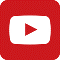 تصنيعُ إبهام اليد باستخدام الإصبع الثَّانيةِ للقدم 
Thumb Reconstruction Using Microvascular Second Toe to Thumb Transferأذيَّاتُ العصبونِ المُحرِّكِ العلويِّ، الفيزيولوجيا المرضيَّةُ للأعراضِ والعلاماتِ السَّريريَّةِ
Upper Motor Neuron Injuries, Pathophysiology of Symptomatologyفي الأذيَّاتِ الرَّضِّيَّةِ للنُّخاعِ الشَّوكيِّ، خبايا الكيسِ السُّحائيِّ.. كثيرُها طيِّعٌ وقليلُها عصيٌّ على الإصلاحِ الجراحيِّ Surgical Treatments of Traumatic Injuries of the Spineمقاربةُ العصبِ الوركيِّ جراحيَّاً في النَّاحيةِ الإليويَّة..  المدخلُ عبرَ أليافِ العضلةِ الإليويَّةِ العظمى مقابلَ المدخلِ التَّقليديِّ Trans- Gluteal Approach of Sciatic Nerve vs. The Traditional Approachesالنقل العصبيّ، بين مفهوم قاصر وجديد حاضر
The Neural Conduction.. Personal View vs. International Viewفي النقل العصبي، موجاتُ الضَّغطِ العاملة Action Pressure Wavesفي النقل العصبي، كموناتُ العمل Action Potentialsوظيفةُ كموناتِ العمل والتيَّاراتِ الكهربائيَّةِ العاملةفي النقل العصبي، التيَّاراتُ الكهربائية العاملة Action Electrical Currents الأطوارُ الثَّلاثةُ للنقل العصبيِّالمستقبلات الحسيّة، عبقريّة الخلق وجمال المخلوقالنقل في المشابك العصبيّة The Neural Conduction in the Synapsesعقدة رانفييه، ضابطة الإيقاع The Node of Ranvier, The Equalizerوظائفُ عقدةِ رانفيه The Functions of Node of Ranvierوظائفُ عقدةِ رانفيه، الوظيفةُ الأولى في ضبطِ معايير الموجةِ العاملةِوظائفُ عقدةِ رانفيه، الوظيفةُ الثَّانية في ضبطِ مسار الموجةِ العاملةِوظائفُ عقدةِ رانفيه، الوظيفةُ الثَّالثةُ في توليدِ كموناتِ العملفي فقه الأعصاب، الألم أولاً The Pain is Firstفي فقه الأعصاب، الشكل.. الضرورة The Philosophy of Formتخطيط الأعصاب الكهربائي، بين الحقيقي والموهومالصدمة النخاعيّة (مفهوم جديد) The Spinal Shock (Innovated Conception)أذيّات النخاع الشوكيّ، الأعراض والعلامات السريريّة، بحثٌ في آليات الحدوث The Spinal Injury, The Symptomatologyالرّمع Clonusاشتدادُ المنعكس الشوكي Hyperactive Hyperreflexiaاتِّساعُ باحةِ المنعكس الشوكي الاشتدادي Extended Reflex Sectorالاستجابة ثنائية الجانب للمنعكس الشوكي الاشتدادي Bilateral Responsesالاستجابةُ الحركيَّةُ العديدة للمنعكس الشوكي Multiple Motor Responsesالتنكّس الفاليري، يهاجم المحاور العصبيّة الحركيّة للعصب المحيطي.. ويعفّ عن محاوره الحسّيّة
Wallerian Degeneration, Attacks the Motor Axons of Injured Nerve and Conserves its Sensory Axonsالتَّنكُّسُ الفاليري، رؤيةٌ جديدةٌ Wallerian Degeneration (Innovated View)التَّجدُّدُ العصبيُّ، رؤيةٌ جديدةٌ Neural Regeneration (Innovated View)المنعكساتُ الشوكيَّةُ، المفاهيمُ القديمة Spinal Reflexes, Ancient Conceptionsالمنعكساتُ الشَّوكيَّةُ، تحديثُ المفاهيم Spinal Reflexes, Innovated Conceptionخُلقتِ المرأةُ من ضلع الرّجل، رائعةُ الإيحاء الفلسفيّ والمجازِ العلميّالمرأةُ تقرِّرُ جنسَ وليدها، والرّجل يدّعي!الرُّوحُ والنَّفسُ.. عَطيَّةُ خالقٍ وصَنيعةُ مخلوقٍخلقُ السَّماواتِ والأرضِ أكبرُ من خلقِ النَّاس.. في المرامي والدَلالاتتُفَّاحة آدم وضِلعُ آدمَ، وجهان لصورةِ الإنسان. حــــــــــوَّاءُ.. هذهسفينةُ نوح، طوق نجاة لا معراجَ خلاصالمصباح الكهربائي، بين التَّجريدِ والتَّنفيذ رحلة ألفِ عامهكذا تكلّم ابراهيمُ الخليل فقهُ الحضاراتِ، بين قوَّةِ الفكرِ وفكرِ القوَّةِالعِدَّةُ وعِلَّةُ الاختلاف بين مُطلَّقةٍ وأرملةٍ ذواتَي عفافتعدُّدُ الزَّوجاتِ وملكُ اليمين.. المنسوخُ الآجلُالثَّقبُ الأسودُ، وفرضيَّةُ النَّجمِ السَّاقطِجُسيمُ بار، مفتاحُ أحجيَّةِ الخلقِ صبيٌّ أم بنتٌ، الأمُّ تُقرِّرُ!القدمُ الهابطة، حالةٌ سريريَّةٌخلقُ حوَّاءَ من ضلعِ آدمَ، حقيقةٌ أم أسطورةٌ؟شللُ الضَّفيرةِ العضديَّةِ الولاديُّ Obstetrical Brachial Plexus Palsyالأذيَّاتُ الرَّضَّيَّةُ للأعصابِ المحيطيَّةِ (1) التَّشريحُ الوصفيُّ والوظيفيُّالأذيَّاتُ الرَّضَّيَّةُ للأعصابِ المحيطيَّةِ (2) تقييمُ الأذيَّةِ العصبيَّةِالأذيَّاتُ الرَّضَّيَّةُ للأعصابِ المحيطيَّةِ (3) التَّدبيرُ والإصلاحُ الجراحيُّالأذيَّاتُ الرَّضَّيَّةُ للأعصابِ المحيطيَّةِ (4) تصنيفُ الأذيَّةِ العصبيَّةِقوسُ العضلةِ الكابَّةِ المُدوَّرةِ Pronator Teres Muscle Arcadeشبيهُ رباطِ Struthers... Struthers- like Ligamentعمليَّاتُ النَّقلِ الوتريِّ في تدبير شللِ العصبِ الكعبريِّ Tendon Transfers for Radial Palsyمن يُقرِّرُ جنسَ الوليد (مُختصرٌ)ثالوثُ الذَّكاءِ.. زادُ مسافرٍ! الذَّكاءُ الفطريُّ، الإنسانيُّ، والاصطناعيُّ.. بحثٌ في الصِّفاتِ والمآلاتِالمعادلاتُ الصِّفريَّةُ.. الحداثةُ، مالها وما عليهامتلازمة العصب بين العظام الخلفي Posterior Interosseous Nerve Syndrome المُنعكسِ الشَّوكيُّ، فيزيولوجيا جديدةٌ Spinal Reflex, Innovated Physiology المُنعكسِ الشَّوكيُّ الاشتداديُّ، في الفيزيولوجيا المرضيَّة Hyperreflex, Innovated Pathophysiology المُنعكسِ الشَّوكيُّ الاشتداديُّ (1)، الفيزيولوجيا المرضيَّة لقوَّةِ المنعكس Hyperreflexia, Pathophysiology of Hyperactive Hyperreflex المُنعكسِ الشَّوكيُّ الاشتداديُّ (2)، الفيزيولوجيا المرضيَّة للاستجابةِ ثنائيَّةِ الجانبِ للمنعكس Hyperreflexia, Pathophysiology of Bilateral- Response Hyperreflexالمُنعكسُ الشَّوكيُّ الاشتداديُّ (3)، الفيزيولوجيا المرضيَّةُ لاتِّساعِ ساحةِ العمل Extended Hyperreflex, Pathophysiologyالمُنعكسُ الشَّوكيُّ الاشتداديُّ (4)، الفيزيولوجيا المرضيَّةُ للمنعكسِ عديدِ الإستجابةِ الحركيَّةِ Hyperreflexia, Pathophysiology of Multi-Response hyperreflexالرَّمع (1)، الفرضيَّةُ الأولى في الفيزيولوجيا المرضيَّةِالرَّمع (2)، الفرضيَّةُ الثَّانية في الفيزيولوجيا المرضيَّةِخلقُ آدمَ وخلقُ حوَّاءَ، ومن ضلعِه كانت حوَّاءُ Adam & Eve, Adam's Ribجسيمُ بار، الشَّاهدُ والبصيرةُ Barr Body, The Witnessجدليَّةُ المعنى واللَّامعنىالتَّدبيرُ الجراحيُّ لليدِ المخلبيَّة Surgical Treatment of Claw Hand (Brand Operation)الانقسامُ الخلويُّ المُتساوي الـ Mitosisالمادَّةُ الصِّبغيَّة، الصِّبغيُّ، الجسمُ الصِّبغيُّ الـ Chromatin, Chromatid, Chromosomeالمُتمِّماتُ الغذائيَّةُ الـ Nutritional Supplements، هل هي حقَّاً مفيدةٌ لأجسامنا؟الانقسام الخلويُّ المُنصِّف الـ Meiosisفيتامين د Vitamin D، ضمانةُ الشَّبابِ الدَّائمفيتامين ب6 Vitamin B6، قليلُهُ مفيدٌ.. وكثيرُهُ ضارٌّ جدَّاًوَالمهنةُ.. شهيدٌ، من قصصِ البطولةِ والفداءالثَّقبُ الأسودُ والنَّجمُ الَّذي هوىخلقُ السَّماواتِ والأرضِ، فرضيَّةُ الكونِ السَّديميِّ المُتَّصلِالجواري الكُنَّسُ الـ Circulating Sweepersعندما ينفصِمُ المجتمعُ.. لمن تتجمَّلين هيفاءُ؟التَّصنيعُ الذَّاتي لمفصلِ المرفقِ Elbow Auto- Arthroplastyالطُّوفانُ الأخيرُ، طوفانُ بلا سفينةِكَشْفُ المَستُورِ.. مَعَ الاسمِ تَكونُ البِدَايةُ، فتَكونُ الهَويَّةُ خَاتِمةَ الحِكايةِمُجتمعُ الإنسان! اجتماعُ فطرة، أمِ اجتماعُ ضرورة، أم اِجتماعُ مصلحةٍ؟عظمُ الصَّخرةِ الهوائيُّ Pneumatic Petrousخلعٌ ولاديٌّ ثُنائيُّ الجانبِ للعصبِ الزَّنديِّ Congenital Bilateral Ulnar Nerve Dislocationحقيقتان لا تقبلُ بهُنَّ حوَّاءُإنتاجُ البُويضاتِ غيرِ المُلقَّحات الـ Oocytogenesisإنتاجُ النِّطافِ الـ Spermatogenesisأمُّ البنات، حقيقةٌ هيَ أمْ هيَ محضُ تُرَّهات؟!أمُّ البنين! حقيقةٌ لطالما ظَننتُها من هفواتِ الأوَّلينغّلّبةُ البنات، حوَّاءُ هذهِ تلِدُ كثيرَ بناتٍ وقليلَ بنينغَلَبَةُ البنين، حوَّاءُ هذهِ تلِدُ كثيرَ بنينَ وقليلَ بناتولا أنفي عنها العدلَ أحياناً! حوَّاءُ هذه يكافئُ عديدُ بنيها عديدَ بُنيَّاتِهاالمغنيزيوم بانٍ للعظامِ! يدعمُ وظيفةَ الكالسيوم، ولا يطيقُ مشاركتَهلآدمَ فعلُ التَّمكين، ولحوَّاءَ حفظُ التَّكوين!هَذَيانُ المفاهيم (1): هَذَيانُ الاقتصادالمغنيزيوم (2)، معلوماتٌ لا غنى عنهامُعالجةُ تناذرِ العضلةِ الكمثريَّةِ بحقنِ الكورتيزون (مقاربةٌ شخصيَّةٌ)
Piriformis Muscle Injection (Personal Approach)مُعالجةُ تناذرِ العضلةِ الكمثريَّةِ بحقنِ الكورتيزون (مقاربةٌ شخصيَّةٌ)( عرضٌ موسَّعٌ)
Piriformis Muscle Injection (Personal Approach)فيروسُ كورونا المُستجدُّ.. من بعدِ السُّلوكِ، عينُهُ على الصِّفاتِهَذَيانُ المفاهيم (2): هَذَيانُ اللَّيلِ والنَّهاركادَتِ المَرأةُ أنْ تَلِدَ أخاهَا، قولٌ صَحيحٌ لكنْ بنكهَةٍ عَربيَّةمتلازمةُ التَّعبِ المزمن Fibromyalgiaطفلُ الأنبوبِ، ليسَ أفضلَ المُمكنِالحُروبُ العبثيَّةُ.. عَذابٌ دائمٌ أمْ اِمتحانٌ مُستدامٌ؟العَقلُ القيَّاسُ وَالعَقلُ المُجرِّدُ.. في القِياسِ قصُورٌ، وَفي التَّجريدِ وصُولٌالذِّئبُ المُنفردُ، حينَ يُصبحُ التَّوحُّدُ مَفازةً لا محضَ قَرارٍ!علاجُ الإصبع القافزة الـ Trigger Finger بحقنِ الكورتيزون موضعيَّاًوحشُ فرانكنشتاين الجديدُ.. القديمُ نكبَ الأرضَ وما يزالُ، وأمَّا الجديدُ فمنكوبُهُ أنتَ أساساً أيُّها الإنسان!اليدُ المخلبيَّةُ، الإصلاحُ الجراحيُّ (عمليَّةُ براند) Claw Hand (Brand Operation)سعاةُ بريدٍ حقيقيُّون.. لا هواةُ ترحالٍ وهجرةٍ فيروسُ كورُونَا المُستَجِدُّ (كوفيد -19): منْ بَعدِ السُّلوكِ، عَينُهُ عَلى الصِّفاتِعلامة هوفمان Hoffman Signالأُسْطورَةُ الحَقِيقَةُ الهَرِمَةُ.. شمشونُ الحكايةُ، وسيزيفُ الإنسانُالتَّنكُّسُ الفاليري التَّالي للأذيَّةِ العصبيَّةِ، وعمليَّةُ التَّجدُّدِ العصبيِّالتَّصلُّبُ اللُّويحيُّ المُتعدِّدُ: العلاقةُ السَّببيَّةُ، بين التَّيَّارِ الغلفانيِّ والتَّصلُّبِ اللُّويحيِّ المُتعدِّد؟الورمُ الوعائيُّ في الكبدِ: الاستئصالُ الجراحيُّ الإسعافيُّ لورمٍ وعائيٍّ كبديٍّ عرطلٍ بسببِ نزفٍ داخلَ كتلةِ الورممُتلازمةُ العضلةِ الكابَّةِ المدوَّرة Pronator Teres Muscle Syndromeأذيَّاتُ ذيلِ الفرسِ الرَّضِّيَّةُ، مقاربةٌ جراحيَّةٌ جديدةٌ
Traumatic Injuries of Cauda Equina, New Surgical Approach الشَّللُ الرُّباعيُّ.. موجباتُ وأهدافُ العلاجِ الجراحيِّ.. التَّطوُّراتُ التَّاليةُ للجراحة- مقارنةٌ سريريَّةٌ وشعاعيَّةٌتضاعفُ اليدِ والزِّندِ Ulnar Dimelia or Mirror Handمُتلازمةُ نفقِ الرِّسغِ تنهي التزامَها بقطعٍ تامٍّ للعصبِ المتوسِّطورمُ شوان في العصبِ الظَّنبوبيِّ الـ Tibial Nerve Schwannomaورمُ شوان أمامَ العجُز    Presacral Schwannomaميلانوما جلديَّةٌ خبيثةٌ Malignant Melanomaضمورُ إليةِ اليدِ بالجهتين، غيابٌ خلقيٌّ معزولٌ ثنائيُّ الجانب Congenital Thenar Hypoplasiaمُتلازمةُ الرَّأسِ الطَّويلِ للعضلةِ ذاتِ الرَّأسين الفخذيَّةِ The Syndrome of the Long Head of Biceps Femorisمرضيَّاتُ الوترِ البعيدِ للعضلةِ ثنائيَّةِ الرُّؤوسِ العضديَّةِ Pathologies of Distal Tendon of Biceps Brachii Muscleحثلٌ ودِّيٌّ انعكاسيٌّ Algodystrophy Syndrome تميَّزَ بظهورِ حلقةٍ جلديَّةٍ خانقةٍ عندَ الحدودِ القريبةِ للوذمةِ الجلديَّةِتصنيعُ الفكِّ السُّفليِّ باستخدامِ الشَّريحةِ الشَّظويَّةِ الحُرَّةMandible Reconstruction Using Free Fibula Flapانسدادُ الشَّريانِ الكعبريِّ الحادِّ غيرِ الرَّضِّيِّ (داءُ بيرغر)إصابةٌ سِلِّيَّةٌ معزولةٌ في العقدِ اللَّمفيَّةِ الإبطيَّةِ Isolated Axillary Tuberculous Lymphadenitisالشَّريحةُ الشَّظويَّةُ المُوعَّاةُ في تعويضِ الضَّياعاتِ العظميَّةِ المُختلطةِ بذاتِ العظمِ والنَّقيِّ 
Free Fibula Flap for Bone Lost Complicated with Recalcitrant Osteomyelitis الشَّريحةُ الحُرَّةُ جانبُ الكتفِ في تعويضِ ضَياعٍ جلديٍّ هامٍّ في السَّاعدِالأذيَّاتُ الرَّضيَّةُ للضَّفيرةِ العضديَّةِ Injuries of Brachial Plexus أذيَّةُ أوتارِ الكفَّةِ المُدوِّرةِ Rotator Cuff Injuryكيسةُ القناةِ الجامعةِ Choledochal Cystآفاتُ الثَّدي ما حولَ سنِّ اليأسِ.. نحوَ مُقاربةٍ أكثرَ حزماً Peri- Menopause Breast Problemsتقييمُ آفاتِ الثَّدي الشَّائعةِ Evaluation of Breast Problemsآفاتُ الثَّدي ما حولَ سنِّ اليأسِ.. نحوَ مُقاربةٍ أكثرَ حسماً Peri- Menopause Breast Problemsتدبيرُ آلامِ الكتفِ: الحقنُ تحتَ الأخرمِ Subacromial Injectionمجمعُ البحرينِ.. برزخٌ ما بينَ حَياتينما بعدَ الموتِ.. وما قبلَ النَّارِ الكُبرَى أمْ رَوضَاتِ الجِنَانِ؟تدبيرُ التهابِ اللُّفافةِ الأخمصيَّةِ المُزمنِ بحقنُ الكورتيزون Plantar Fasciitis, Cortisone Injectionحقن الكيسةِ المصليَّةِ الصَّدريَّةِ- لوحِ الكتفِ بالكورتيزون 
Scapulo-Thoracic Bursitis, Cortisone Injectionفيتامين ب 12.. مُختصرٌ مُفيدٌ Vitamin B12الورمُ العظميُّ العظمانيُّ (العظمومُ العظمانيُّ) Osteoid Osteoma(1) قصرُ أمشاطِ اليدِ: Brachymetacarpia قصرٌ ثنائيُّ الجانبِ ومتناظرٌ للأصابعِ الثلاثةِ الزِّنديَّةِ(2) قصرُ أمشاطِ اليدِ: Brachymetacarpia قصرٌ ثنائيُّ الجانبِ ومتناظرٌ للأصابعِ الثلاثةِ الزِّنديَّةِالكتفُ المُتجمِّدة، حقنُ الكورتيزون داخلَ مفصلِ الكتف Frozen Shoulder, Intraarticular Cortisone Injectionمرفق التنس، حقن الكورتيزون Tennis Elbow, Cortisone injectionألمُ المفصلِ العجزيِّ الحرقفيّ: حقنُ الكورتيزون Sacro-Iliac Joint Pain, Cortisone Injectionاستئصالُ الكيسةِ المعصميَّةِ، السَّهلُ المُمتَنِعِ Ganglion Cyst Removal (Ganglionectomy)قوسُ العضلةِ قابضة الأصابع السّطحيّة (FDS Arc) التَّشريحُ الجراحيُّ للعصبِ المُتوسِّطِ في السَّاعدِ Median Nerve Surgical Anatomyما قولُ العلمِ في اختلافِ العدَّةِ ما بينَ المُطلَّقةِ والأرملة؟عمليَّةُ النَّقلِ الوتريِّ لاستعادةِ حركةِ الكتفِ Tendon Transfer to Restore Shoulder Movementبفضلكِ آدمُ! استمرَّ هذا الإنسانُ.. تمكَّنَ.. تكيَّفَ.. وكانَ عروقاً متباينةًالمِبيضانِ في رِكنٍ مَكينٍ.. والخِصيتانِ في كِيسٍ مَهينٍ
بحثٌ في الأسبابِ.. بحثٌ في وظيفةِ الشَّكلِتدبيرُ آلامِ الرَّقبةِ (1) استعادةُ الانحناءِ الرَّقبيِّ الطَّبيعيِّ (القعسُ الرَّقبيُّ) Neck Pain Treatment
Restoring Cervical Lordosisنقلُ قِطعةٍ منَ العضلةِ الرَّشيقةِ لاستعادةِ الابتسامةِ بعدَ شلل الوجهِ Segmental Gracilis Muscle Transfer for Smileأذيَّةُ الأعصابِ المحيطيَّةِ: معلوماتٌ لا غنى عنها لكلِّ العاملينَ عليها peripheral nerves injurieتدرُّنُ الفقراتِ.. خراجُ بوت Spine TB.. Pott's Diseaseالأطوارُ الثَّلاثةُ للنَّقلِ العصبيِّ.. رؤيةٌ جديدةٌأرجوزةُ الأزَلِقالَ الإمامُ.. كمْ هوَ جميلٌ فيكمُ الصَّمتُ يا بشرُصِناعةُ اللَّاوَعِيأَزمةُ مُثقَّفٍ.. أَضاعَ الهويَّةَ تحتَ مَركومٍ من مَقروءٍ ومَسموعٍتُفَّاحةُ آدمَ وضِلعُ آدمَ.. وَجهان لصورةِ الإنسان